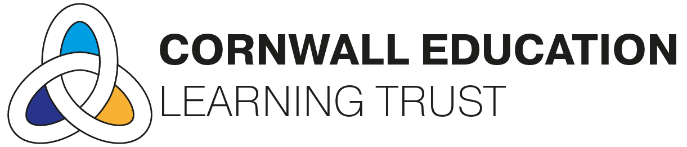 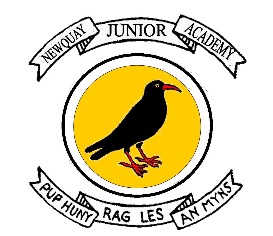 12th January 2024Dear Parents and Carers, At Newquay Junior Academy we adopt a daily approach to learning multiplication and division facts within our daily ‘Big Maths’ sessions. A variety of activities are used to engage all learners in a fun and motivating way. In addition to this, pupils also complete a weekly online task which is very similar to the times table check they will complete in June 2024.Every June, all state-funded maintained schools and academies (including free schools) in England are required to administer an online multiplication times tables check (MTC) to Year 4 pupils.The national curriculum specifies that pupils should be taught to recall the multiplication tables up to and including 12 × 12 by the end of Year 4. We will use this test to assess our pupils’ knowledge. The purpose of the MTC is to determine whether pupils can recall their times tables fluently, which is essential for future success in mathematics. It will help schools to identify pupils who have not yet mastered their times tables, so that additional support can be provided.Schools will have a 3-week window to administer the MTC. Teachers will have the flexibility to administer the check to individual pupils, small groups or a whole class at the same time.The MTC will consist of twenty-five questions and pupils have six seconds to answer each question. The questions are generated randomly from multiplication tables up to 12 x 12. The results are for teachers and are not published publicly. There is no pass or fail mark.We would really appreciate it if you could support your child at home by practising weekly multiplication and division facts.  Pupils have a Times Table Rockstars account (TTRS) they can access to practice at home and build their skills. The following websites are also useful resources:https://mathsframe.co.uk/en/resources/resource/477/Multiplication-Tables-Checkhttps://www.mymaths.co.uk/https://www.theschoolrun.com/best-times-tables-apps-for-kidsIf you have any questions, please speak to your child’s class teacher or myself.Yours sincerely,Mrs MannHead of Year 4.